ПРОТОКОЛ заседания конкурсной комиссииАКЦИОНЕРНОЕ ОБЩЕСТВО «ВАГОНРЕММАШ» (АО «ВРМ»)     28 мая 2018г.							№ ВРМ – ОК/011 - КК1Присутствовали:Повестка дня:     		О подведении итогов открытого конкурса № ОК/011-АО ВРМ/2018 на право заключения Договора поставки цветного металлопроката для нужд Тамбовского ВРЗ, Воронежского ВРЗ - филиалов АО «ВРМ», в 2018 г.    	Информация представлена заместителем начальника службы МТО Комаровым В.А.Комиссия решила:В связи с тем, что единственный претендент, ООО «Алтек», признан участником открытого конкурса № ОК/011-АО ВРМ/2018 по лоту № 1, признать открытый конкурс № ОК/011-АО ВРМ/2018 по лоту № 1 несостоявшимся и в соответствии с п. 2.9.10 конкурсной документации поручить Воронежскому ВВРЗ и Тамбовскому ВВРЗ в установленном порядке обеспечить заключение договора по лоту № 1 с ООО «Алтек» со стоимостью предложения 27 265 265,26 (двадцать семь миллионов двести шестьдесят пять тысяч двести шестьдесят пять) рублей 26 копеек, без НДС, 32 173 013,01 (тридцать два миллиона сто семьдесят три тысячи тринадцать) рублей 01 копейка с учетом всех налогов, включая НДС, указанного в его финансово-коммерческом предложении.Признать победителем открытого конкурса № ОК/011-АО ВРМ/2018 по лоту № 2 - ООО «Актимиста», получившее максимальную балльную оценку и поручить Воронежскому ВВРЗ и Тамбовскому ВВРЗ в установленном порядке обеспечить заключение договора со стоимостью предложения 27 541 319,50 (двадцать семь миллионов пятьсот сорок одна тысяча триста девятнадцать) рубля 50 копеек, без НДС, 32 498 757,01 (тридцать два миллиона четыреста девяносто восемь тысячи семьсот пятьдесят семь) рублей 01 копеек с учетом всех налогов, включая НДС.В связи с тем, что единственный претендент, ООО «Ганза Трейдинг Групп», признан участником открытого конкурса № ОК/011-АО ВРМ/2018 по лоту № 3, признать открытый конкурс № ОК/011-АО ВРМ/2018 по лоту № 3 несостоявшимся и в соответствии с п. 2.9.10 конкурсной документации поручить Воронежскому ВВРЗ и Тамбовскому ВВРЗ в установленном порядке обеспечить заключение договора по лоту № 3 с ООО «Ганза Трейдинг Групп» со стоимостью предложения 30 525 804,25 (тридцать миллионов пятьсот двадцать пять тысяч восемьсот четыре) рубля 25 копеек, без НДС, 36 020 449,02 (тридцать шесть  миллионов двадцать тысяч четыреста сорок девять) рублей 02 копейка с учетом всех налогов, включая НДС, указанного в его финансово-коммерческом предложении.	Решение принято единогласно.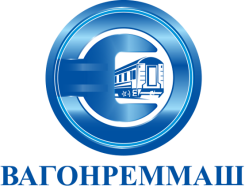 АКЦИОНЕРНОЕ ОБЩЕСТВО «ВАГОНРЕММАШ»105005, г. Москва, наб. Академика Туполева, дом 15, корпус 2тел. (499) 550-28-90, факс (499) 550-28-96, www.vagonremmash.ruПредседатель Конкурснойкомиссии									Члены Конкурсной комиссии:Главный инженер							Главный бухгалтерЗаместитель начальника службы правого обеспечения и корпоративного управленияГлавный специалист службыэкономического анализа, планированияи ценообразованияГлавный специалистслужбы безопасности						Главный специалист технико-технологической службы					Секретарь Конкурснойкомиссии	         Подписи